Name ______________________________________ Date _____________________________ Per. ______Cell Drawing and Organelle ChartCorrectly label all cell parts indicated by leader lines in the cell drawing. Then select different colors for each 	structure and use them to color the coding circles and the corresponding structures in the illustration. 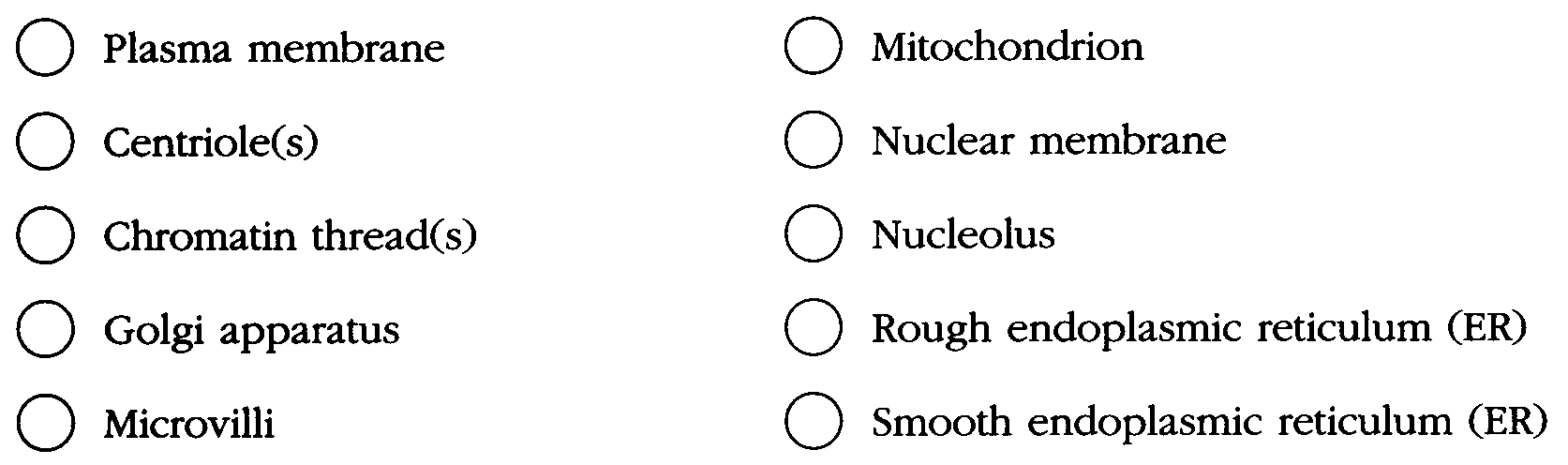 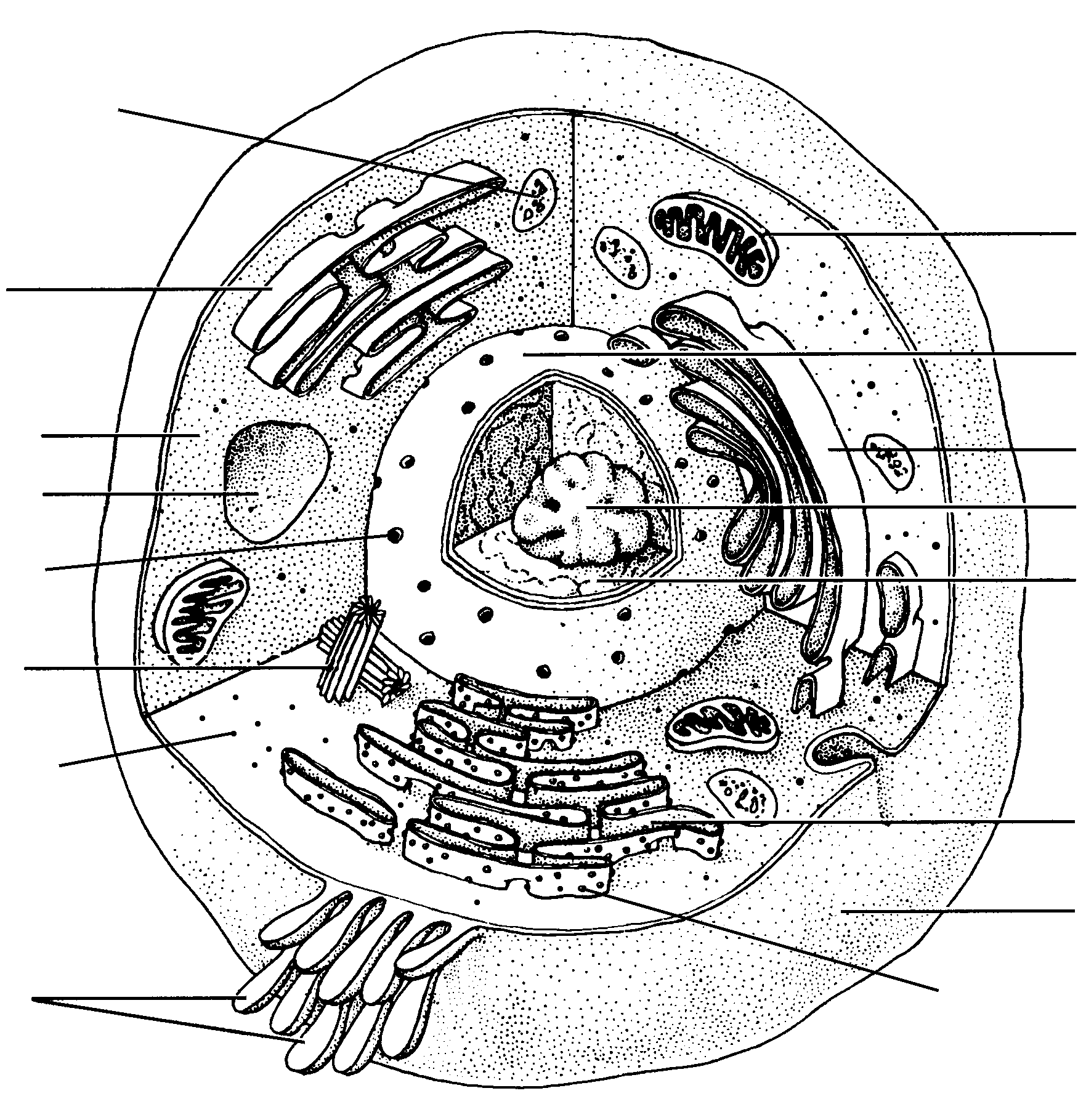 Complete the following table to fully describe the various cell parts.Cell StructureLocationFunctionPlasma (cell) membraneOutside of cell“Gatekeeper” – Controls what enters and leaves the cell through the membrane or through protein gates or channelsVilli/Microvilli Plasma membraneFinger-like extensions of the cell membrane that increase the surface area and increases the absorption rate. Found in cells lining the kidneys and small intestines.CiliaAttached to plasma membraneHairs attached to the plasma membrane that moves substances across the surface of cells.Nucleus In cytoplasmContains DNA (genes) – Instructions for all the proteins in the body. Controls cell reproduction (division) (mitosis).Chromatin/Chromo-somes In nucleusChromatin – long, stringy DNA – this form is present most of the timeChromosomes – coiled up, rod-shaped                DNA – only present during mitosisCentriolesIn cytoplasmDuring cell division, they form long arms (spindle fibers) that pull one set ofchromosomes into each side of the dividing cellsNucleolus In nucleusBuilds ribosomes (out of rRNA) which leave the nucleus through the nuclear pores to the cytoplasm.Ribosomes Free-floating in cytoplasm or attached to rough ERStructures made of ribosomal RNA (rRNA) that arrange and attach amino acids in the correct sequence to form proteins.Rough ER In cytoplasmHas ribosomes attached.  Folds and refolds proteins from the ribosomes. Builds cell membranes out of proteins and lipids.Golgi apparatus(complex, bodies)In cytoplasmModifies, sorts, and packages proteins from rough ER. Packaged in vesicles, which transport them throughout the cell or to the cell membrane to be excreted. Makes lysosomes. Common in pancreas and cells with mucus linings.VesiclesIn cytoplasmMembrane-bound capsules, which transport substances throughout the cell or into or out of the cell.Smooth ER In cytoplasmBuilds and breaks down cholesterol and lipids. Detoxifies drugs and pesticides. MitochondriaIn cytoplasmTakes food (glucose) + O2  energy which is stored in the bonds of ATPLysosomes In cytoplasmSacs of digestive enzymes or “floating stomachs.” Digest worn-out cell parts, foreign substances, and large food particles.”Suicide sacs” – when cells die these burst open and digest it.PeroxisomesIn cytoplasmDetoxifies alcohol and formaldehyde by-products. Change free radicals into H2O2 into O2 and H2OVacuolesIn cytoplasmOrganelles used to store food, wastes, etc.InclusionsIn cytoplasmChemical substances that are not always present and have no known function.